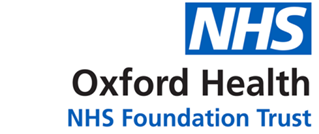 Report to the Meeting of the Oxford Health NHS Foundation Trust Board of Directors29 January 2020Corporate Registers – Gifts, Hospitality & SponsorshipThe Board is asked to note the following Corporate Register:Entries in the Register of Gifts, Hospitality & Sponsorship since the last report on 25 September 2019 until 23 January 2020.GIFTS AND HOSPITALITY (ACCEPTED)GIFTS AND HOSPITALITY (DECLINED/DONATED)SPONSORSHIP – Nothing to declareRecommendationThe Board is asked to note this report.Author: Surangi Weerawarnakula, Corporate Governance Administrator.Lead Executive Director: Kerry Rogers, Director of Corporate Affairs/Company SecretaryDetailsIndividualsEst. ValueDate ReportedA patient who has completed therapy and being discharged gifted a Jo Malone candle.Stephanie Smith,Clinical Psychologist CAMHS Community Services (Wilts/BaNES)£48.008th October 2019A husband of a patient, who’s been offered end of life support and has built up a professional therapeutic relationship with Naomi, had left a card in the surgery with £50.00 cash inside the card. The message in the card read ‘buy something nice for the baby’. As cash cannot be accepted, we are awaiting confirmation this has been graciously returned or with the donor’s approval – donated to the Charity – and not accepted.Liz BeckettClinical, Development Lead for the Bicester cluster, on behalf of Naomi Foster, Community Nurse, Bicester District Nurses (Naomi is on Maternity Leave)£50.001st November 2019A client gifted two tubs of Quality Street chocolates Nicola Sage and Harriet Caviezel-Cox, Learning Disabilities Team North, Samuelson House £10.0016th December 2019As the appointed director of Cristal Health Ltd, representing the shareholding interest of Oxford Health NHS FT, participated in a drinks reception at the Malmaison, Oxford to celebrate Cristal Health’s first 6 months since establishment Mike McEnaney, Director of Finance, Trust HQ, WarnefordNot known16th December 2019As the appointed director of The Hill, representing Oxford Health NHS FT, participated in a networking event/drinks reception at Vincent's Club, 1A King Edward Street, Oxford on 5th December 2019Kerry Rogers, Director of Corporate Affairs & Company Secretary, Trust HQ, WarnefordNot known17th December 2019A package with Confectionary and stationery from an anonymous sender was delivered to Oxford Health NHS Foundation Trust, Trust Headquarters. The sender was later found to be Hallam Medical Ltd, 9th Floor City Gate, 8 St Mary’s Gate, Sheffield, S1 4LW. The sender is a recruitment agency that provide temporary nursing staff to Staffing Solutions of the Trust.  Inventory of the contents of the package was taken and then the package was sent to Linda Scott, Customer Relationship Manager, Staffing Solutions.Linda Scott, Customer Relationship Manager, Staffing Solutions, Human Resources, Osney Mead. Approx. £25.00-30.0018th December 2019DetailsIndividualsEst. ValueDate ReportedLucy’s Room AppealDirector of Corporate Affairs privately donated funds for a ticket to Lucy’s family for a fundraising masked ball (£40.00). In addition, a prize draw ticket was bought (£10). She subsequently won the prize in that draw (drawn on the night of the ball on 21st September).The prize was presented to her by the family on 27th September and was graciously declined by the Director of Corporate Affairs and was subsequently donated to the Oxford Health Charity in order to raise additional funds for the Lucy’s Room Appeal via a further raffle.Kerry Rogers, Director of Corporate Affairs and Company Secretary£100.00 Bicester Village Shopping Voucher27th September 2019A client gifted two £25.00 Boots Gift Cards. These were later donated to the Oxford Health Charity and will be used to develop a sensory kit to take on visits.Nicola Sage and Harriet Caviezel-Cox, Learning Disabilities Team North, Samuelson House £50.0016th December 20193.One of the Trust’s Governors has hand delivered to the Warneford reception a gift (small champagne bottle) and card for Christmas. This was subsequently donated to the Oxford Health Charity to use in a fundraising raffle. The Governor was informed of the donation.Surangi Weerawarnakula, Corporate Governance AdministratorApprox. £15.0018th December 2019